RESUMOAssim como o título, o resumo do seu trabalho é a porta de entrada para o leitor, além de dar uma visão geral do seu trabalho, deve despertar o interesse dele. Dessa forma, ele deve conter contexto, objetivo, método, resultados e conclusão. O resumo (em português) deve ser redigido em fonte Arial, tamanho 12, com espaçamento entrelinhas do tipo simples, com alinhamento justificado. Ele deve ser apresentado sem recuo de parágrafo e sem referências bibliográficas, contendo até 250 palavras. Deverá conter uma breve introdução, objetivo do trabalho e os procedimentos metodológicos. O texto não deve conter citações e siglas.Palavras-chave: Palavra-chave. Palavra-chave. Palavra-chave. Palavra-chave.Obs.: Destacar no mínimo três e no máximo cinco palavras-chave. As palavras-chave devem representar adequadamente os principais assuntos abordados no artigo. Caso as palavras-chave passem de uma linha, deve-se utilizar espaçamento simples. INTRODUÇÃOConsiste na apresentação do tema. Trata-se de uma sucinta delimitação do trabalho a ser realizado.No caso de projetos de pesquisa, o problema de pesquisa, a justificativa e o objetivo não são considerados na introdução do trabalho. Ele não deve ultrapassar 1 lauda.O projeto de pesquisa deve usar o formato A4, com coluna simples, tendo, no mínimo 5 e no máximo 10 laudas, EXCLUINDO a lista de referências. Palavras estrangeiras devem estar em itálico.O tamanho das margens deve ser: superior = 3,0 cm; inferior = 2,0 cm; esquerda = 3,0 cm; direita = 2,0 cm.O título deve ser conciso, evitando excesso de palavras, com até 70 (setenta) caracteres (incluindo espaços), em português, usando fonte Arial, tamanho 12, tudo em letras maiúsculas e em negrito. O título e subtítulo (se houver) devem ser separados por dois-pontos (:). Não se usa ponto final ao final do título.O espaçamento do corpo do texto deve ser de 1,5 pt, sem espaçamento entre parágrafos; com recuo especial de primeira linha de 1,25cm no início de cada parágrafo (geralmente, 1 tab).A fonte do corpo do texto deve ser Arial, tamanho 12, com alinhamento justificado. OBJETIVOSObjetivo geralO objetivo geral de uma pesquisa é onde deseja-se chegar com ela. O que deseja-se investigar. O objetivo geral é a meta ampla e abrangente que se deseja alcançar com um projeto ou estudo. Uma pesquisa contém UM objetivo geral. Objetivos específicosOs objetivos específicos são as etapas e resultados intermediários necessários para alcançar o objetivo geral. Eles são mais detalhados e focados em ações específicas. Normalmente uma pesquisa contém de 02 à 04 objetivos específicos. Não confundir objetivo com metodologia. Enumerar os objetivos específicos com algarismos romanos, a exemplo:Objetivo específico IObjetivo específico IIObjetivo específico IIIObjetivo específico IVJUSTIFICATIVA E RELEVÂNCIAA justificativa é uma seção importante de um projeto de pesquisa que apresenta as razões pelas quais o estudo é necessário. Ela deve explicar por que o tema escolhido é importante e como o estudo pode contribuir para a área de conhecimento em questão. A relevância, por sua vez, está diretamente relacionada à importância do estudo para a sociedade, para a comunidade científica ou para a área de atuação do pesquisador. A justificativa e relevância deve possuir no máximo meia lauda em um projeto de pesquisa. REFERENCIAL TEÓRICOO referencial teórico em um projeto de pesquisa de iniciação científica é uma seção que apresenta os conceitos teóricos e os estudos anteriores que servem como base para a pesquisa. Ele deve reunir as principais teorias, conceitos e modelos que ajudam a fundamentar e a contextualizar o estudo em questão. Além disso, o referencial teórico deve apresentar os estudos que já foram realizados sobre o tema, incluindo as pesquisas mais recentes e relevantes.O objetivo do referencial teórico é fornecer uma base inicial para a pesquisa, demonstrando que o estudo está inserido em um contexto científico e que há uma lacuna a ser preenchida ou uma questão a ser investigada. É importante destacar que o referencial teórico não deve ser uma mera lista de teorias e estudos, mas sim uma análise crítica desses elementos, indicando como eles se relacionam com a pesquisa em questão e como podem contribuir para o desenvolvimento da mesma. Por isso, é fundamental que o pesquisador saiba selecionar os elementos teóricos relevantes e apresentá-los de forma clara e coesa, demonstrando sua compreensão e domínio do tema.	Um referencial inicial para um projeto de pesquisa deve possuir entre 02 e 04 laudas, podendo exceder esse limite caso seja necessário. Deve-se apresentar também os autores de acordo com as normas de citação da ABNT: Para citações indiretas, deve colocar o nome do autor utilizado no final da frase ou durante a escrita, tais como:Segundo Tomich (2019), carboidratos simples aumentam o pico de glicose no organismo do paciente.Carboidratos simples aumentam o pico de glicose no organismo do paciente (TOMICH, 2019).Para as citações diretas com menos de três linhas, elas devem vir no corpo do texto normalmente, tal como:Na França da Revolução Francesa, no fim do século XIX, passou-se a valorizar a arquitetura enquanto patrimônio, por meio dos “monumentos”, “[...] tudo aquilo o que for edificado por uma comunidade de indivíduos para rememorar ou fazer que outras gerações de pessoas rememorem acontecimentos, sacrifícios, ritos ou crenças” (CHOAY, 2006, p. 8).Já as citações diretas com mais de três linhas devem vir fora do corpo do texto, com recuo de 4 cm da margem esquerda, espaçamento simples, fonte Arial 11 e sem marcação de parágrafo, tal como:[...] são considerados bens culturais os bens móveis e imóveis de grande importância para o patrimônio cultural de cada país, tais como obras de arte e de arquitetura, manuscritos, os livros e outros bens de interesse artístico, histórico, arqueológico, os documentos etnológicos, os espécimes – tipo da flora e fauna, as coleções científicas e as coleções importantes de livros e arquivos, incluídos os arquivos musicais (RECOMENDAÇÃO DE PARIS, 1964, p. 1).No caso das citações diretas, deve aparecer o número da página de onde se extraiu a informação, o que é desnecessário para a citação indireta. Todos os autores citados no projeto de pesquisa devem ser referenciados na seção de REFERÊNCIAS. Caso seja necessário, o projeto de pesquisa pode conter imagens, tabelas e quadros.Para a indicação da fonte (autoria) das figuras e tabelas, usar fonte Arial, tamanho 11. Para nome das figuras, tabelas e ilustrações, também utilizar fonte Arial, tamanho 11, sempre apresentados acima dos elementos. Os conteúdos das ilustrações e tabelas, usar fonte Arial, tamanho 11.As figuras, tabelas e quadros devem ser sempre referenciadas no texto (Figura 01). Elas devem ser sempre centralizadas, com nome da Figura explicando brevemente a imagem, em Arial 11, espaçamento simples e a Fonte também, identificando o ano da imagem. 	Uma dica para colocação de imagens, tabelas e quadros no texto é sempre utilizar a ferramenta de inserir tabela do word, já que com isso, consegue-se um maior nível de organização. Em caso de utilização de mapas, eles serão considerados como imagens. Gráficos seguirão a mesma formatação das imagens, mas serão contabilizados como gráficos. 	A diferença entre quadros e tabelas é que as tabelas são formadas por linhas verticais, devem manter suas bordas laterais abertas e geralmente são utilizadas para dados quantitativos (Tabela 01). Os quadros, por outro lado, são formados por linhas verticais e horizontais, devem ter todas suas extremidades fechadas e são mais utilizados para dados qualitativos (Quadro 01). Caso a tabela ou quadro fique em uma divisão de folha, tal como a tabela acima a seguir, deve-se selecioná-la, ir em Parágrafo e optar por “Manter com o próximo”. As equações e fórmulas devem aparecer destacadas no texto. Pode-se usar uma entrelinha maior que comporte seus elementos (expoentes, índices e outros) quando for colocado na sequência normal do texto. Quando destacadas do parágrafo, devem ser centralizadas e, caso necessário, numeradas. Exemplos:x2 + y2 = z2 (1)(x2 + y2)/5 = n (2)Quando for necessário ultrapassar uma linha, elas devem ser interrompidas antes do sinal de igualdade ou depois dos sinais de adição, subtração, multiplicação e divisão.As notas de rodapé devem ser evitadas, porém, em caso de necessidade, devem vir no final da página, em fonte Arial 10, espaçamento simples, justificada, tal qual o modelo de nota de rodapé. METODOLOGIAMetodologia, em um projeto de pesquisa, refere-se ao conjunto de procedimentos e técnicas utilizados para realizar o estudo, ou seja, alcançar os objetivos específicos e, por conseguinte, o objetivo geral. Ela deve descrever detalhadamente como a pesquisa será conduzida, incluindo os métodos de coleta e análise de dados, as técnicas e instrumentos que serão utilizados e os critérios de seleção dos participantes (se aplicável).A metodologia deve possuir no mínimo meia lauda, porém o ideal é que se detalhe o máximo essa seção. Ela deve obrigatoriamente específicar o tipo de pesquisa, se a pesquisa é descritiva, exploratória ou explicativa e apresentar os passos para alcançar os objetivos. Caso seja necessário, pode-se utilizar metodologias já validadas por autores, citando que será utilizada a metodologia de Fulano ou o método e explicando esse método.Caso a pesquisa envolva contato com outros seres humanos como entrevistas ou utilização de cobaias, ela deve ser submetida ao Comitê de Ética em Pesquisa (CEP) do UNIFACIG, através da Plataforma Brasil pelo orientador. Caso a pesquisa envolva contato com animais, ela deve ser submetida ao Comitê de Ética no Uso de Animais (CEUA). Isso deve ser feito o mais breve após a aprovação da pesquisa pela Coordenação de Pesquisa e Extensão e a documentação necessária está disponível no site do UNIFACIG. PLANO DE TRABALHO E CRONOGRAMA	O plano de trabalho é a descrição das etapas a serem realizadas ao longo da pesquisa.O cronograma, por sua vez, é uma representação gráfica das atividades descritas no plano de trabalho, distribuídas ao longo do tempo, com as datas de início e término de cada etapa. Ele permite visualizar a progressão do projeto e garantir que as atividades sejam concluídas dentro do prazo estipulado.* inserir o número de linhas necessárioCRONOGRAMA (AGO/20XX** a AGO/20XX**)** substituir o XX pelo ano inicial e final da pesquisa. RESULTADOS ESPERADOS (ou PRODUTO ESPERADO)A seção de resultados esperados em um projeto de pesquisa descreve as contribuições e benefícios que a pesquisa pode trazer para a área de estudo, a sociedade ou a comunidade em questão. Ela apresenta as possíveis implicações e impactos do estudo, bem como os resultados concretos que se espera alcançar ao final da pesquisa.Essa seção deve possuir no máximo meia lauda. MATERIAIS E EQUIPAMENTOS NECESSÁRIOS	Listar nessa seção todos os materiais e equipamentos necessários que o UNIFACIG necessitará fornecer para a realização da pesquisa. O material estar na lista não é afirmativo para que o UNIFACIG irá fornecer. Além disso, qualquer material deve ser solicitado junto do orientador de pesquisa com o coordenador de curso posteriormente no decorrer da pesquisa. REFERÊNCIASAs referências devem vir em Arial 12, ordem alfabética, espaçamento simples, um espaço entre uma referência e outra. Para alguma referência específica não citada abaixo, deve-se consultar a NBR 6023. (1)Referência de livro:ÚLTIMO NOME, Primeiro nome. Nome do livro: subtítulo se houver. Cidade: Editora, ano. Número de páginas. ABBAGNANO, Nicola. Dicionário de Filosofia. São Paulo: Martins Fontes, 2007. 1026 p. (2) Referência de capítulo de livro:ÚLTIMO NOME, Primeiro nome. Nome do capítulo. In: ÚLTIMO NOME, Primeiro nome. Nome do livro: subtítulo se houver. Cidade: Editora, ano. Número de páginas. SCIFONI, Simone. O patrimônio como negócio. In: CARLOS, Ana Fani Alessandri; VOLOCHKO, Danilo; ALVAREZ, Isabel Pinto. (Org.). A cidade como negócio. São Paulo: Editora Contexto, 2015. 272 p. (3) Referência com mais de um autor:ÚLTIMO NOME, Primeiro nome; ÚLTIMO NOME, Primeiro nome; ÚLTIMO NOME, Primeiro nome. Nome do livro: subtítulo do livro. Cidade: Editora, ano. Número de páginas. CARLOS, Ana Fani; SOUZA, Marcelo Lopes de; SPOSITO, Maria Encarnação. A produção do espaço urbano: agentes e processos, escalas e desafios. São Paulo: Editora Contexto, 2014. 240 p.(4) Referência de artigo publicado em periódico (eletrônico ou físico): ÚLTIMO NOME, Primeiro nome. Título do artigo: subtítulo se houver. Nome do periódico, Cidade, volume, número, páginas, mês (3 primeiras letras). Ano. FURTADO, Carlos Ribeiro. Intervenções do Estado e (re)estruturação urbana: um estudo sobre gentrificação. Caderno Metrópoles, São Paulo, v. 16, n. 31, p. 341 – 363, nov. 2014. (5) Referência de trabalho publicado em anais de eventos: ÚLTIMO NOME. Título do artigo: subtítulo se houver. In: Nome do evento, ano de publização dos anais. Anais... Cidade do evento: organização promotora, ano do evento. BHERING, Iracema Generoso de Abreu; AZEVEDO JUNIOR, Manoel Teixeira; CERQUEIRA, Letícia Mourão. A gestão do patrimônio histórico: uma avaliação a partir do processo de elaboração da legislação urbanística de Ouro Preto. In: XI ENCONTRO NACIONAL DA ASSOCIAÇÃO NACIONAL DE PÓS-GRADUAÇÃO E PESQUISA EM PLANEJAMENTO URBANO E REGIONAL – ANPUR, 2005, Salvador. Anais... Salvador: ANPUR, 2005. (6) Referência de trabalho de conclusão de curso/dissertação de mestrado/tese de doutorado:ÚLTIMO NOME, Primeiro nome. Título do trabalho: subtítulo se houver. Ano da defesa. Número de Folhas. Natureza do trabalho (Título alcançado) – Universidade defendida, Departamento, setor ou programa de pós-graduação, Cidade do Programa, ano. BERNARDELLI, Maria Lúcia Falconi da Hora. Pequenas cidades na região de Catanduva – SP: papéis urbanos, reprodução social e produção de moradias. 2011. 347 f. Tese (Doutorado em Geografia) – Universidade Estadual Paulista, Faculdade de Ciências e Tecnologia, Presidente Prudente, 2011. (7) Referência de legislação:NAÇÃO, ESTADO OU MUNICÍPIO. Lei no XX.XXX, data de aprovação da lei. Local em que a lei foi encontrada. MINAS GERAIS. Lei no 11.258, 28 de outubro de 1993. Disponível em: < https://sogi8.sogi.com.br/Arquivo/Modulo113.MRID109/Registro1256277/lei%20n%2011.258%20de%2028101993.pdf>. Acesso em: 31 jan. 2019. Título do Projeto de PesquisaGrandes áreas doConhecimento (conforme cadastro Plataforma Brasil)1. Ciências Exatas e da Terra (   )3. Engenharia (   )	                        5. Ciências Agrárias (   )	     7. Ciências Humanas (   )	     9. Outros (   )	2. Ciências Biológicas (   )4. Ciências da Saúde (   )6. Ciências Sociais Aplicadas (   )8. Linguística, letras e artes (   )OrientadorCoorientador Discente(s)Curso(s)Figura 01 – Imagem microscópica de um protozoário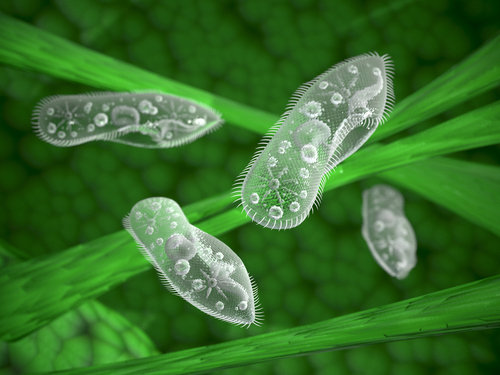 Fonte: FULANO DE TAL, 2022. (No caso de imagem própria, colocar acervo do autor, ano)Tabela 01 – Diferença entre o conteúdo nutricional da batata crua para batata fritaTabela 01 – Diferença entre o conteúdo nutricional da batata crua para batata fritaTabela 01 – Diferença entre o conteúdo nutricional da batata crua para batata fritaTabela 01 – Diferença entre o conteúdo nutricional da batata crua para batata fritaTabela 01 – Diferença entre o conteúdo nutricional da batata crua para batata fritaTabela 01 – Diferença entre o conteúdo nutricional da batata crua para batata fritaTabela 01 – Diferença entre o conteúdo nutricional da batata crua para batata fritaALIMENTOCONTEÚDO NUTRICIONALCONTEÚDO NUTRICIONALCONTEÚDO NUTRICIONALCONTEÚDO NUTRICIONALCONTEÚDO NUTRICIONALCONTEÚDO NUTRICIONALALIMENTO%UCÁLCIOPROTEÍNAS(g)Lipídios(g)Glicídios(g)Cinzas(g)BATATA CRUABATATA FRITA79,846,9762682,14,00,114,217,132,60,92,3Fonte: IBGE, 2023. Fonte: IBGE, 2023. Fonte: IBGE, 2023. Fonte: IBGE, 2023. Fonte: IBGE, 2023. Fonte: IBGE, 2023. Fonte: IBGE, 2023. Quadro 01 – Meses em português e inglêsQuadro 01 – Meses em português e inglêsQuadro 01 – Meses em português e inglêsQuadro 01 – Meses em português e inglêsPortuguêsPortuguêsInglêsInglêsJaneirojan.JanuaryJan.Fevereirofev.FebruaryFeb.Marçomar.MarchMar.Fonte: Cultura Inglesa, 2023. Fonte: Cultura Inglesa, 2023. Fonte: Cultura Inglesa, 2023. Fonte: Cultura Inglesa, 2023. Lista de atividades*1- Levantamento Bibliográfico2- Aprofundamento na metodologia3- Elaboração de estratégias e atividades4- Elaboração dos instrumentos de coleta de dados5- Submissão ao Comitê de Ética em Pesquisa6- Aplicação das estratégias e coleta de dados7- Análise de Dados8 - Finalização da PesquisaAtividadeagosetoutnovdezjanfevmarabrmaijunjulago1 X2345678